               Проект «Поющий край»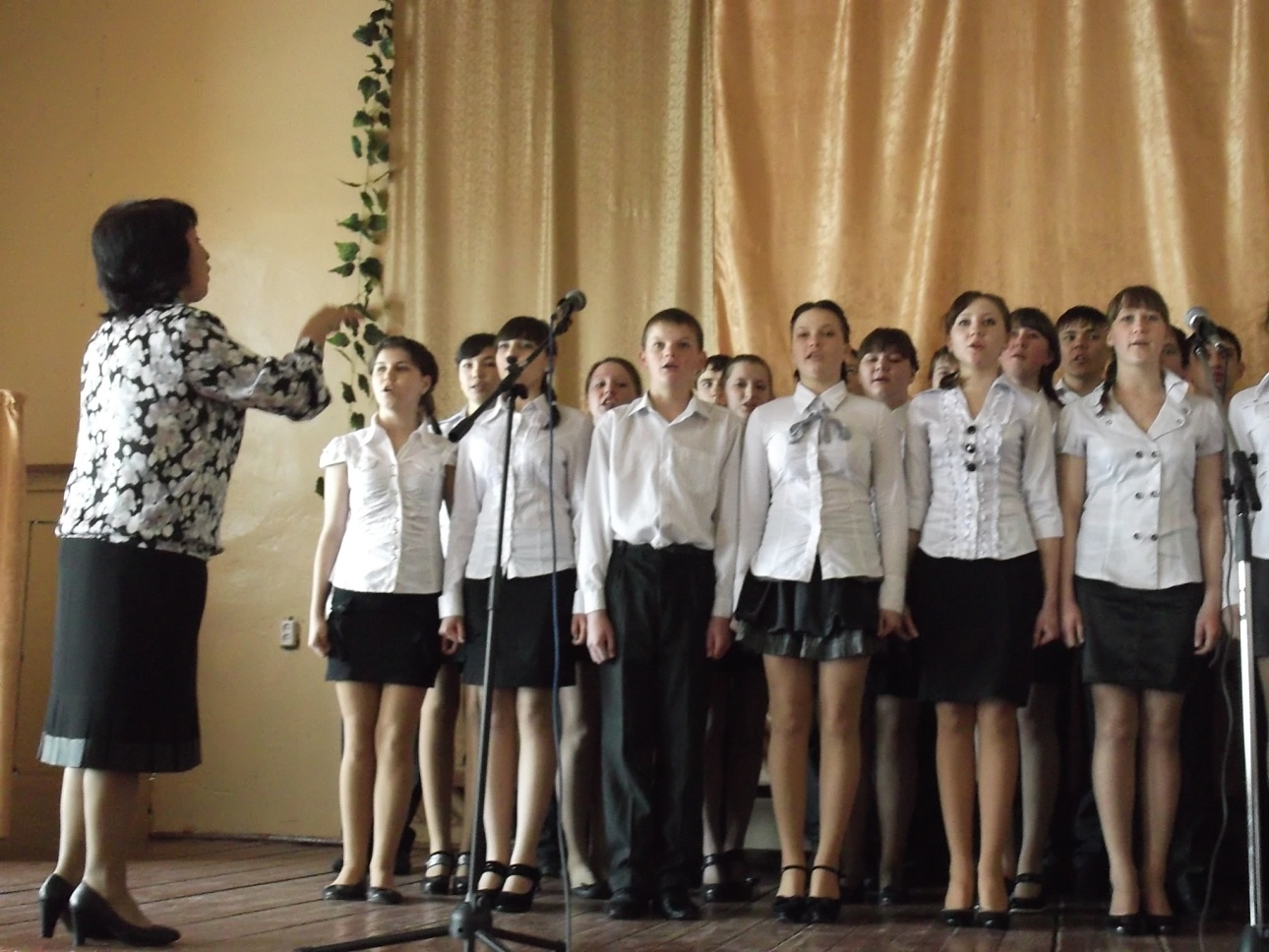 В проекте принимают участие учащиеся5-11 классов ( 30 учащихся)Руководитель проекта :Щербакова Ираида Андреевна, учитель музыки. Проект «Танцующая школа»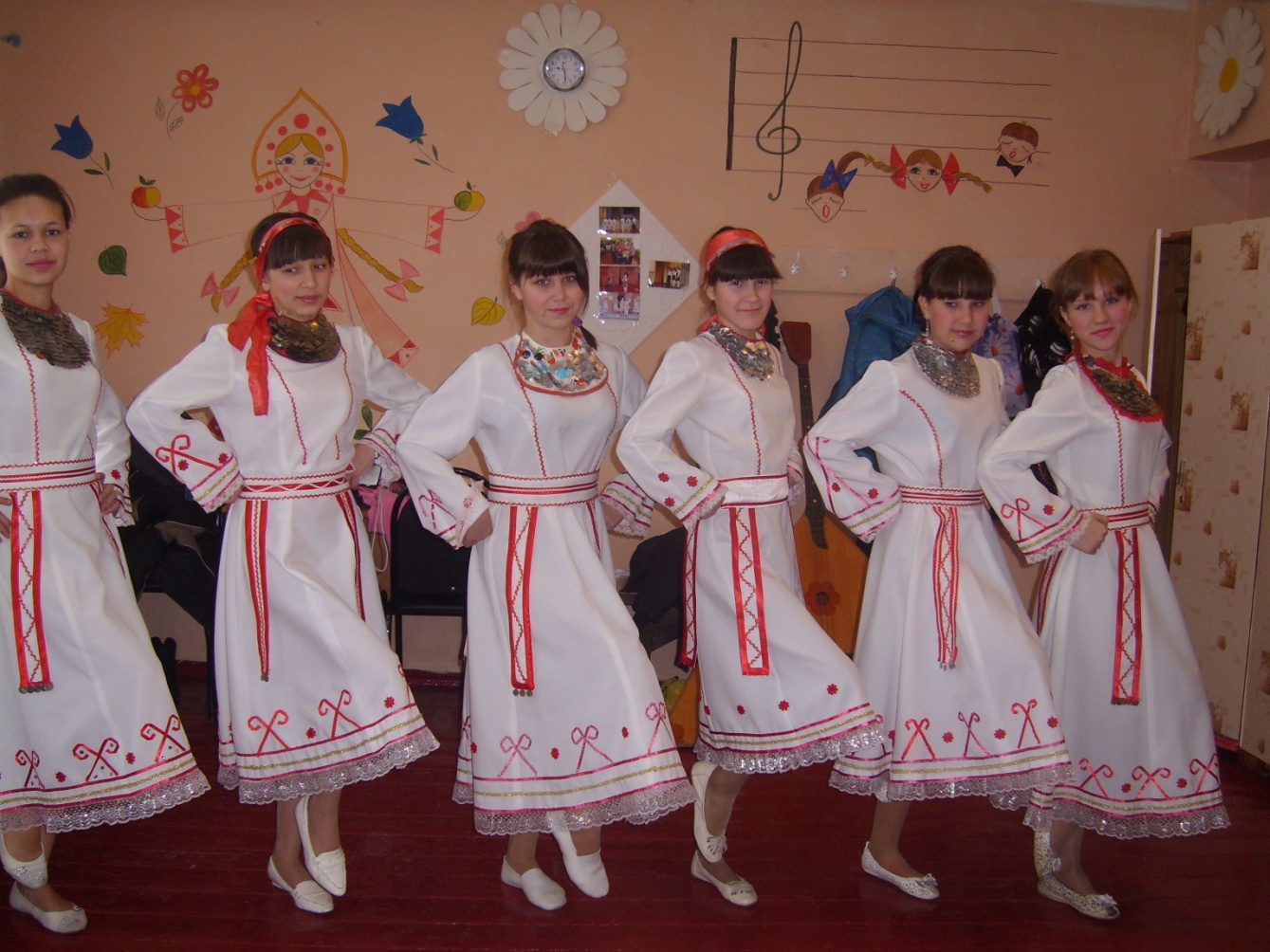 В проекте принимают участие учащиеся 3-10 классов ( 45 учащихся)Руководители проекта – Улбутова Ольга Леонидовна, учитель начальных классов и Данилова Галина Ивановна, учитель биологии.Проект «Шахматная школа»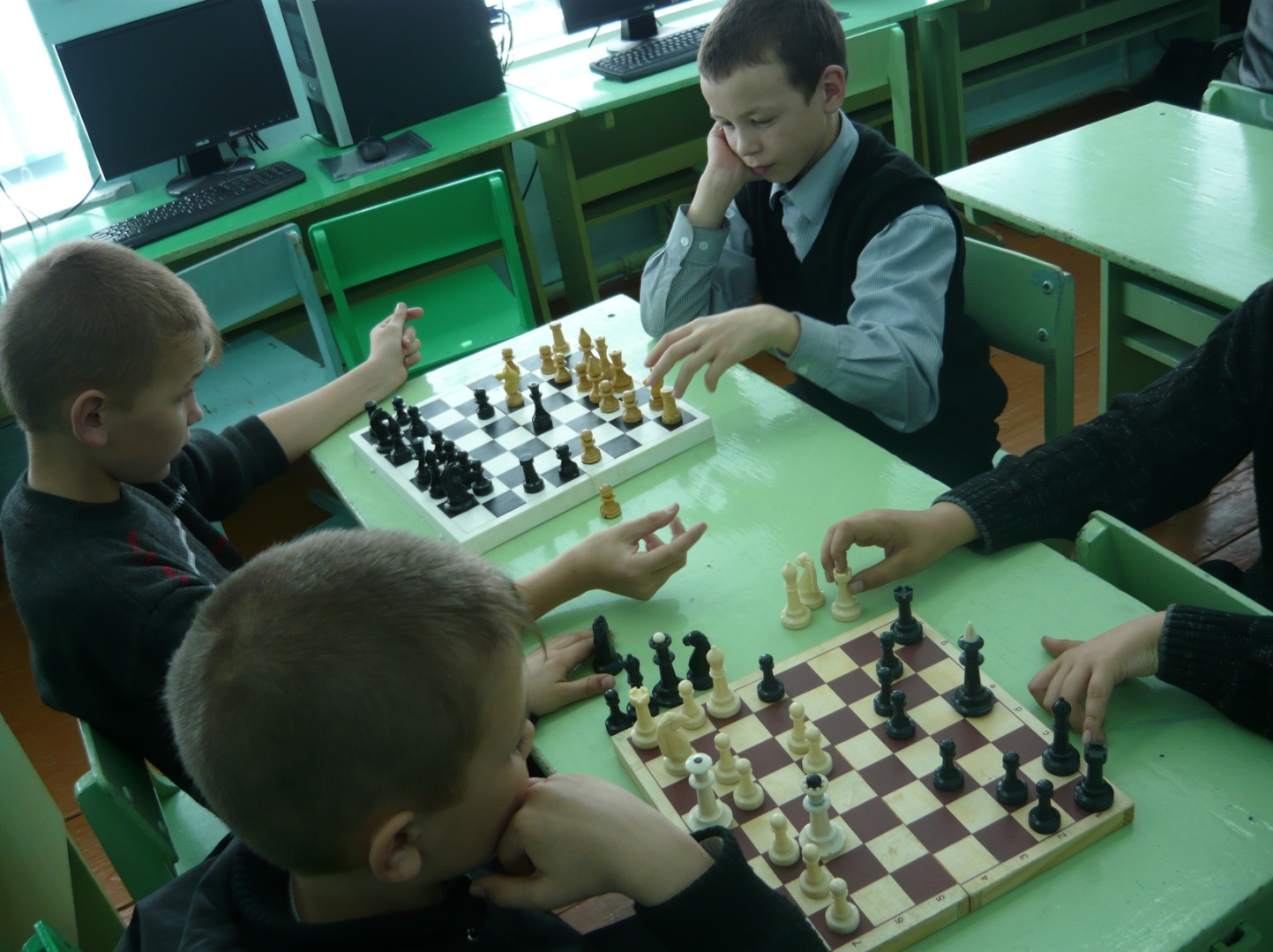 В проекте принимают участие учащиеся 3 – 11 классов (30 учащихся)Руководитель проекта :Сулейманов Тагир Алиевич, учитель физики